БИЈЕЉИНА, 23.12.2019. године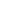  „ДЈЕЧАЦИ 2002“Селекција регија Бања Лука – ПриједорОбавеза сваког клуба је да потврди да је сагласан да играчи  који су чланови истог, наступају за селекцију
регија Бања Лука – Приједор или да најаве недолазак истих, најкасније до 30.12.2019. године и то директно тренеру селекције, Деану Кнежевићу (066/716-789).Клубпви су, такође, дужни да обезбједе долазак играча у Бања Луку  11.01.2020. гпдине.
 Играчи имају ОБАВЕЗУ да са собпм понесу здравствену књижицу, без које неће моћи да наступају, шортс и патике (голманску опрему), бијелу мајицу и лопту.
 Окупљаое играча је у СПОРТСКОЈ ДВОРАНИ БОРИК У БАЊА ЛУЦИ ОД 8:30 ДО 9:00 ЧАСОВА У СУБОТУ , 11.01.2020. ГОДИНЕ.     Деан Кнежевић (РК „Борац“)Александар Ковачевић (ОРК ,,Козара“)Р. бр. ИМЕ И ПРЕЗИМЕКЛУБПОЗИЦИЈА1.Зоран РадићРК „Борац“Голман2.Растко ЧивчићРК „Борац“Голман3.Немања МиловацРК „Борац“Лијево крило4. Лука ПерићРК „Борац“Десно крило5.Каља ТојчићРК „Борац“Лијеви бек6.Петар ГрбићРК „Борац“Средњи бек7.Божо ТепићРК „Борац“Десни бек8.Никола МаливојевићРК „Борац“Пивот 9.Игор МиљеновићРК „Борац“Лијеви бек10.Стефан ЛиповчићРК „Борац“Десно крило11.Владо БараћОРК „Козара“Лијеви бек12.Срђан МилисављевићРК „Козара МП“Средњи бек13.Марко КосРК „Козара МП“Пивот14.Михајло БуразорРК „Козара МП“Лијево крило15.Данило ДелићРК „Козара МП“Лијеви бек16.Марко ТубинОРК „Приједор“Лијеви бек17.Немања ВокићОРК „Приједор“Пивот18.Младен ДелићРК „Слога“Лијево крило19.Жељко МиличевићРК „Борац“Десно крило